This Form is associated with the Spatial Data and Surveying Technical Guidelines.The purpose of this Form is to assist MWPA staff, contractors, and third parties address key aspects of spatial data submissions. Section 1. Details of Person / Entity Submitting DataSection 1. Details of Person / Entity Submitting DataSection 1. Details of Person / Entity Submitting DataSection 1. Details of Person / Entity Submitting DataSection 1. Details of Person / Entity Submitting DataSection 1. Details of Person / Entity Submitting DataSection 1. Details of Person / Entity Submitting DataCompany NameABN/ACNABN/ACNContact PersonPositionPositionContact EmailPhonePhonePostal AddressApplicant’s SignatureApplicant’s Signature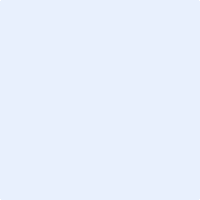 Date:Section 2. Purpose for Submission of DataSection 2. Purpose for Submission of DataMWPA Project Reference Data TitleSection 3. Compliance ChecklistSection 3. Compliance ChecklistSection 3. Compliance ChecklistSection 3. Compliance ChecklistSection 3. Compliance ChecklistSection 3. Compliance ChecklistSection 3. Compliance ChecklistData Transmittal Summary Form CompletedMap elements include: title, north arrow, graticule labels, scale, publication dates, CRS, legend, map author/publisher Map elements include: title, north arrow, graticule labels, scale, publication dates, CRS, legend, map author/publisher Spatial data list submitted, and formats specifiedSpatial data list submitted, and formats specifiedData Transmittal Summary Form CompletedMap elements include: title, north arrow, graticule labels, scale, publication dates, CRS, legend, map author/publisher Map elements include: title, north arrow, graticule labels, scale, publication dates, CRS, legend, map author/publisher Map symbology layer or legend submittedMap symbology layer or legend submittedData Transmittal Summary Form CompletedMaximum and minimum coordinates (project area extents)Maximum and minimum coordinates (project area extents)Location source accuracies and spatial limitations specifiedLocation source accuracies and spatial limitations specifiedData Transmittal Summary Form CompletedBase map data source (topographical or operational)Base map data source (topographical or operational)Coordinate Reference Systems specifiedCoordinate Reference Systems specifiedGIS / Spatial Data SubmittedData formats compatible with ESRI GIS software or AutoCAD (shapefile or file geodatabases [gdb]; GeoTiff,3D models I3S Data formats compatible with ESRI GIS software or AutoCAD (shapefile or file geodatabases [gdb]; GeoTiff,3D models I3S Different features illustrated as individual files fully attributed and specifying a feature type field and all files combined in a single .zip fileDifferent features illustrated as individual files fully attributed and specifying a feature type field and all files combined in a single .zip fileGIS / Spatial Data SubmittedCoordinates Reference System specified, or projection files supplied. GDA2020 / GDA94 or GDA2020 UTM Zone 50 (indicate zone number) Coordinates Reference System specified, or projection files supplied. GDA2020 / GDA94 or GDA2020 UTM Zone 50 (indicate zone number) Key attribute and metadata elements capturedKey attribute and metadata elements capturedData Transmittal or Uploading of FilesFor big datasets a secure ftp site or link for data submitted provided to MWPA with login credentials and cc For big datasets a secure ftp site or link for data submitted provided to MWPA with login credentials and cc For small datasets email .zip file to recipient and cc  For small datasets email .zip file to recipient and cc  Data Transmittal or Uploading of FilesData to be removed from temporary transmittal folders once copiedData to be removed from temporary transmittal folders once copiedKey attribute and metadata elements capturedKey attribute and metadata elements capturedData CompletenessData CompletenessData CompletenessData CompletenessData CompletenessData CompletenessData Completeness  Complete  Complete  Complete  Partial  Partial  Partial  Preliminary (final version to follow)